Государственное автономное профессиональное образовательное учреждениеЧувашской Республики«Чебоксарский экономико-технологический колледж»Министерства образования и молодежной политики Чувашской Республики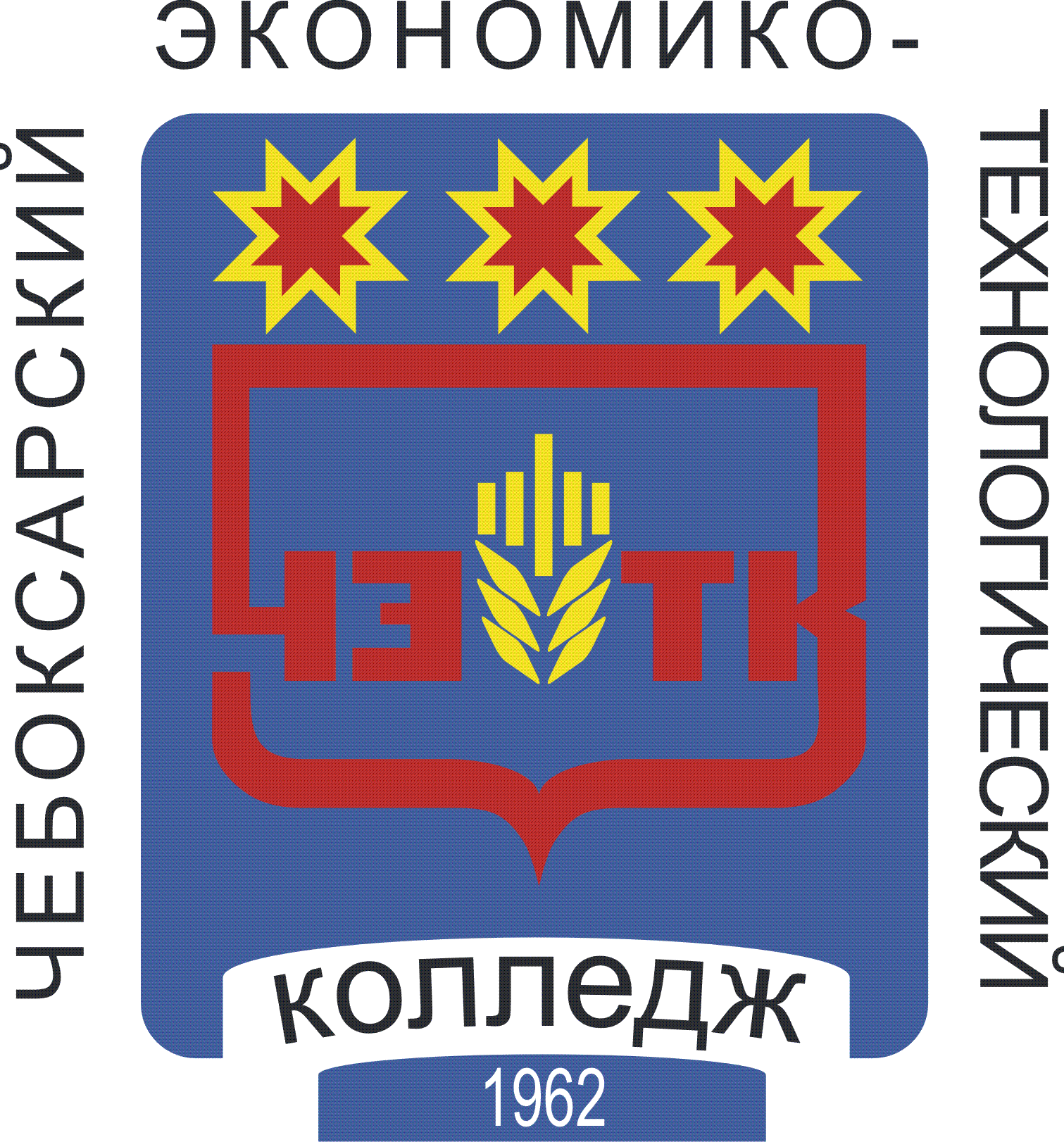 РАБОЧАЯ ПРОГРАММА УЧЕБНОЙ ДИСЦИПЛИНЫ
ОГСЭ. 02. ИСТОРИЯспециальностьсреднего профессионального образования43.02.15 Поварское и кондитерское делоЧебоксары 2022РАССМОТРЕНАна заседании ЦК гуманитарных дисциплинПротокол №____ от "___" __________2022 г.Председатель ЦК: __________ /Титова Е.В./СОДЕРЖАНИЕ1. ОБЩАЯ ХАРАКТЕРИСТИКА ПРИМЕРНОЙ ПРОГРАММЫ УЧЕБНОЙ ДИСЦИПЛИНЫ ОГСЭ 02. История1.1. Область применения программы учебной дисциплиныПримерная программа учебной дисциплины является частью примерной основной образовательной программы в соответствии с ФГОС СПО по специальности 43.02.15 Поварское и кондитерское дело.1.2. Цель и планируемые результаты освоения дисциплины:2. СТРУКТУРА И СОДЕРЖАНИЕ УЧЕБНОЙ ДИСЦИПЛИНЫ2.1. Объем учебной дисциплины и виды учебной работы2.2. Тематический план и содержание учебной дисциплины .3. ПРИМЕРНЫЕ УСЛОВИЯ РЕАЛИЗАЦИИ ПРОГРАММЫ УЧЕБНОЙ ДИСЦИПЛИНЫ3.1. Для реализации программы учебной дисциплины должны быть предусмотрены следующие специальные помещения:Кабинет «Социально-экономических дисциплин», оснащенный оборудованием: доской учебной, рабочим местом преподавателя, столами, стульями (по числу обучающихся), техническими средствами (компьютером, средствами аудиовизуализации, наглядными пособиями).3.2. Информационное обеспечение реализации программыДля реализации программы библиотечный фонд образовательной организации должен иметь печатные и/или электронные образовательные и информационные ресурсы, рекомендуемых для использования в образовательном процессе 3.2.1. Печатные издания1. Артемов В.В. История (для всех специальностей СПО): учебник для студентов учреждений сред. проф. образования / В.В. Артемов, Ю.Н. Лубченков. - 5-е изд., испр. - М.: Издательский центр "Академия", 2016. - 256 с.;2. Артемов В.В. История Отечества: С древнейших времен до наших дней: учебник для студентов учреждений сред. проф. образования / В.В. Артемов, Ю.Н. Лубченков. - 19-е изд. Испр. - М.: Издательский центр "Академия", 2016. - 384 с.3.2.2. Интернет-ресурсы http://www.hist.msu.ru/ER/Etext/index.html;http://www.fershal.narod.ru/;http://www.geocities.com;http://www.hronos.km.ru;http://www.machaon.ru/hist/;http://battleship.spb.ru/;http://rjw.narod.ru/;http://closelook.narod.ru/;http://pages.marsu.ru/sv1/civ/;http://dynastie.narod.ru/;http://www.history.standart.edu.ru;http://stalinism.ru/zhivoy-stalin/ritorika-stalina-voennogo-vremeni.-prikaz-70.html;http://www.webcenter.ru/-lazarevicha/k2f/sovietia toc.htm;http://tapemark.narod.ru/kommunizm/188.html;wikipedia.ORG/WIKI, Wikipedia.ORG/Блок НАТО;wikipedia org/wiki;http: history/standart/edu/ru;http://www.inwar.info/hist.html;http://www.nato.bz/ru/balkan.html;Официальный сайт Исполнительного комитета Содружества Независимых Государств http://www.rau.su/N1-2 _97/009.htm.4. КОНТРОЛЬ И ОЦЕНКА РЕЗУЛЬТАТОВ ОСВОЕНИЯ УЧЕБНОЙ ДИСЦИПЛИНЫРазработана в соответствии с требованиями Федерального государственного образовательного стандарта среднего профессионального образования и на основе примерной основной образовательной программы по специальности 43.02.15 Поварское и кондитерское делоУТВЕРЖДЕНАПриказом №353 от "30" августа 2022 г.Разработчики:Алешкин В.В., преподаватель истории, Титова Е.В., преподаватель"___" ____________2022 г.ОБЩАЯ ХАРАКТЕРИСТИКА   РАБОЧЕЙ   ПРОГРАММЫ УЧЕБНОЙ ДИСЦИПЛИНЫ	СТРУКТУРА И СОДЕРЖАНИЕ УЧЕБНОЙ ДИСЦИПЛИНЫПРИМЕРНЫЕ УСЛОВИЯ РЕАЛИЗАЦИИ УЧЕБНОЙ ДИСЦИПЛИНЫ	КОНТРОЛЬ И ОЦЕНКА РЕЗУЛЬТАТОВ ОСВОЕНИЯ   УЧЕБНОЙ ДИСЦИПЛИНЫ	КодПК, ОКУменияЗнанияОК.2ОК.3 ОК.5ОК.6ОК.9ориентироваться в современной экономической, политической и культурной ситуации в России и мире;выявлять взаимосвязь отечественных, региональных, мировых социально-экономических, политических и культурных проблем;определять значимость профессиональной деятельности по осваиваемой профессии (специальности) для развития экономики в историческом контексте;демонстрировать гражданско-патриотическую позицию.основные направления развития ключевых регионов мира на рубеже веков (XX и XXI вв.).сущность и причины локальных, региональных, межгосударственных конфликтов в конце XX - начале XXI вв.;основные процессы (интеграционные, поликультурные, миграционные и иные) политического и экономического развития ведущих государств и регионов мира;назначение международных организаций и основные направления их деятельности;о роли науки, культуры и религии в сохранении и укреплении национальных и государственных традиций;содержание и назначение важнейших правовых и законодательных актов мирового и регионального значения.ретроспективный анализ развития отрасли.Вид учебной работыОбъем часовОбъем образовательной программы42Объем работы обучающихся во взаимодействии с преподавателем40в том числе:в том числе:теоретическое обучение40лабораторные работы (если предусмотрено)-практические занятия (если предусмотрено)-курсовая работа (проект) (если предусмотрено)-контрольная работа-Самостоятельная работа 2Промежуточная аттестация                    Дифференцированный зачетНаименование разделов и темСодержание учебного материала и формы организации деятельности обучающихсяОбъем часовКоды компетенций, формированию которых способствует элемент программы1234Раздел 1. Развитие СССР и его место в мире в 1980-е гг.Раздел 1. Развитие СССР и его место в мире в 1980-е гг.12Тема 1.1 Основные тенденции развития СССР к 1980-м гг.Содержание учебного материала 6ОК.2, ОК.3,  ОК.5, ОК.6, ОК.9Тема 1.1 Основные тенденции развития СССР к 1980-м гг.1. Внутренняя политика государственной власти в СССР к началу 1980-х гг. Особенности идеологии, национальной и социально-экономической политики.6ОК.2, ОК.3,  ОК.5, ОК.6, ОК.9Тема 1.1 Основные тенденции развития СССР к 1980-м гг.2. Культурное развитие народов Советского Союза и русская культура.6ОК.2, ОК.3,  ОК.5, ОК.6, ОК.9Тема 1.1 Основные тенденции развития СССР к 1980-м гг.3. Внешняя политика СССР. Отношения с сопредельными государствами, Евросоюзом, США, странами «третьего мира».  6ОК.2, ОК.3,  ОК.5, ОК.6, ОК.9Тема 1.2 Дезинтеграционные процессы в России и Европе во второй половине 80-х гг.Содержание учебного материала 6ОК.2, ОК.3,  ОК.5, ОК.6, ОК.9Тема 1.2 Дезинтеграционные процессы в России и Европе во второй половине 80-х гг.1.Политические события в Восточной Европе во второй половине 80-х гг.6ОК.2, ОК.3,  ОК.5, ОК.6, ОК.9Тема 1.2 Дезинтеграционные процессы в России и Европе во второй половине 80-х гг.2. Отражение событий в Восточной Европе на дезинтеграционных процессах в СССР. 6ОК.2, ОК.3,  ОК.5, ОК.6, ОК.9Тема 1.2 Дезинтеграционные процессы в России и Европе во второй половине 80-х гг.3. Ликвидация (распад) СССР и образование СНГ. Российская Федерация как правопреемница СССР.6ОК.2, ОК.3,  ОК.5, ОК.6, ОК.9Раздел 2. Россия и мир в конце XX - начале XXI вв.Раздел 2. Россия и мир в конце XX - начале XXI вв.28Тема 2.1Постсоветское пространство в 90-е гг. XX века.Содержание учебного материала4ОК.2, ОК.3,  ОК.5, ОК.6, ОК.9Тема 2.1Постсоветское пространство в 90-е гг. XX века.1. Локальные национальные и религиозные конфликты на пространстве бывшего СССР в 1990-е гг. 4ОК.2, ОК.3,  ОК.5, ОК.6, ОК.9Тема 2.1Постсоветское пространство в 90-е гг. XX века.2. Участие международных организаций (ООН, ЮНЕСКО) в разрешении конфликтов на постсоветском пространстве. 4ОК.2, ОК.3,  ОК.5, ОК.6, ОК.9Тема 2.1Постсоветское пространство в 90-е гг. XX века.3. Российская Федерация в планах международных организаций: военно-политическая конкуренция и экономическое сотрудничество. Планы НАТО в отношении России.4ОК.2, ОК.3,  ОК.5, ОК.6, ОК.9Тема 2.1Постсоветское пространство в 90-е гг. XX века.Самостоятельная работа Подготовить презентацию и сообщение: «Субъекты РФ».1ОК.2, ОК.3,  ОК.5, ОК.6, ОК.9Тема 2.2Укрепление влияния России на постсоветском пространствеСодержание учебного материала6ОК.2, ОК.3,  ОК.5, ОК.6, ОК.9Тема 2.2Укрепление влияния России на постсоветском пространстве1. Россия на постсоветском пространстве: договоры с Украиной, Белоруссией, Абхазией, Южной Осетией и пр.6ОК.2, ОК.3,  ОК.5, ОК.6, ОК.9Тема 2.2Укрепление влияния России на постсоветском пространстве2. Внутренняя политика России на Северном Кавказе. Причины, участники, содержание,  результаты вооруженного конфликта в этом регионе.6ОК.2, ОК.3,  ОК.5, ОК.6, ОК.9Тема 2.2Укрепление влияния России на постсоветском пространстве3. Изменения в территориальном устройстве Российской Федерации.6ОК.2, ОК.3,  ОК.5, ОК.6, ОК.9Тема 2.3Россия и мировые интеграционные процессыСодержание учебного материала4ОК.2, ОК.3,  ОК.5, ОК.6, ОК.9Тема 2.3Россия и мировые интеграционные процессы1. Расширение Евросоюза, формирование мирового «рынка труда»,  глобальная программа НАТО и политические ориентиры России.4ОК.2, ОК.3,  ОК.5, ОК.6, ОК.9Тема 2.3Россия и мировые интеграционные процессы2. Формирование единого образовательного и культурного пространства в Европе и отдельных регионах мира. Участие России в этом процессе.4ОК.2, ОК.3,  ОК.5, ОК.6, ОК.9Тема 2.4Развитие культуры в России.Содержание учебного материала4ОК.2, ОК.3,  ОК.5, ОК.6, ОК.9Тема 2.4Развитие культуры в России.1. Проблема экспансии в Россию западной системы ценностей и формирование «массовой культуры». 4ОК.2, ОК.3,  ОК.5, ОК.6, ОК.9Тема 2.4Развитие культуры в России.2.Тенденции сохранения национальных, религиозных, культурных традиций и «свобода совести» в России.4ОК.2, ОК.3,  ОК.5, ОК.6, ОК.9Тема 2.4Развитие культуры в России.3. Идеи «поликультурности» и молодежные экстремистские движения.4ОК.2, ОК.3,  ОК.5, ОК.6, ОК.9Тема 2.4Развитие культуры в России.Самостоятельная работа Составить кластер «Национальные, религиозные, культурные традиции в современной России.1ОК.2, ОК.3,  ОК.5, ОК.6, ОК.9Тема 2.5.Перспективы развития РФ в современном мире.Содержание учебного материала6ОК.2, ОК.3,  ОК.5, ОК.6, ОК.9Тема 2.5.Перспективы развития РФ в современном мире.1. Перспективные направления и основные проблемы развития РФ на современном этапе. 6ОК.2, ОК.3,  ОК.5, ОК.6, ОК.9Тема 2.5.Перспективы развития РФ в современном мире.2. Территориальная целостность России, уважение прав ее населения и соседних народов – главное условие политического развития. 6ОК.2, ОК.3,  ОК.5, ОК.6, ОК.9Тема 2.5.Перспективы развития РФ в современном мире.3. Инновационная деятельность – приоритетное направление в науке и экономике. 6ОК.2, ОК.3,  ОК.5, ОК.6, ОК.9Тема 2.5.Перспективы развития РФ в современном мире.4. Сохранение традиционных нравственных ценностей и индивидуальных свобод человека – основа развития культуры в РФ.6ОК.2, ОК.3,  ОК.5, ОК.6, ОК.9Тема 2.6.    Глобализация и ее последствия, международные отношенияСодержание учебного материала4ОК.2, ОК.3,  ОК.5, ОК.6, ОК.9Тема 2.6.    Глобализация и ее последствия, международные отношения1. Информационное общество. Глобализация и ее  последствия4ОК.2, ОК.3,  ОК.5, ОК.6, ОК.9Тема 2.6.    Глобализация и ее последствия, международные отношения2. Проблемы национальной безопасности в международных отношениях.  Международный терроризм как социально-политическое явление4ОК.2, ОК.3,  ОК.5, ОК.6, ОК.9Самостоятельная работаСамостоятельная работа2Промежуточная аттестацияПромежуточная аттестация0Всего:Всего:42Результаты обученияКритерии оценкиМетоды оценкиПеречень знаний, осваиваемых в рамках дисциплиныосновные направления развития ключевых регионов мира на рубеже веков (XX и XXI вв.).сущность и причины локальных, региональных, межгосударственных конфликтов в конце XX - начале XXI вв.;основные процессы (интеграционные, поликультурные, миграционные и иные) политического и экономического развития ведущих государств и регионов мира;назначение международных организаций и основные направления их деятельности;о роли науки, культуры и религии в сохранении и укреплении национальных и государственных традиций;содержание и назначение важнейших правовых и законодательных актов мирового и регионального значения.ретроспективный анализ развития отрасли.Полнота ответов, точность формулировок, не менее 75% правильных ответов.Не менее 75% правильных ответов.Актуальность темы, адекватность результатов поставленным целям, полнота ответов, точность формулировок, адекватность применения терминологииТекущий контрольпри проведении:-письменного/устного опроса;-тестирования;-оценки результатов самостоятельной работы (докладов, рефератов, теоретической части проектов, учебных исследований и т.д.)Промежуточная аттестацияв форме дифференцированного зачета в виде: -письменных/ устных ответов, -тестирования и т.д.Перечень умений, осваиваемых в рамках дисциплиныориентироваться в современной экономической, политической и культурной ситуации в России и мире;выявлять взаимосвязь отечественных, региональных, мировых социально-экономических, политических и культурных проблем;определять значимость профессиональной деятельности по осваиваемой профессии (специальности) для развития экономики в историческом контексте;демонстрировать гражданско-патриотическую позицию.Полнота ответов, точность формулировок, не менее 75% правильных ответов.Не менее 75% правильных ответов.Актуальность темы, адекватность результатов поставленным целям, полнота ответов, точность формулировок, адекватность применения терминологииТекущий контрольпри проведении:-письменного/устного опроса;-тестирования;-оценки результатов самостоятельной работы (докладов, рефератов, теоретической части проектов, учебных исследований и т.д.)Промежуточная аттестацияв форме дифференцированного зачета в виде: -письменных/ устных ответов, -тестирования и т.д.